VIRGINIA BEACH FIRE DEPARTMENTOCEANA VOLUNTEER FIRE DEPARTMENT, Inc.PROSPECTIVE APPLICANT MESSAGEApplicants interested in joining the Virginia Beach Fire Department as a Volunteer Support Technician (VST) are directed to the Volunteer Resources page On-Line application listed under Fire:   https://volunteer.virginiabeach.gov/volunteer-opportunitiesClick on:  View Descriptions > Fire > Support Technicians > Apply HereAfter completing the form, sign using your e-signature and click "Submit" at the bottom of the page.Once there, fill out the application and submit the required documents (copy of Driver’s License and DMV Driving Record).Once completed, the volunteer office will be able to run the applicant’s Social Services Background Check.Once that is completed, VBFD Human Resources (HR) will review the information to make sure everything is correct.If so, VBFD HR will send the applicant information to get a Physical Evaluation performed.Once receiving the all clear from Occ Health, applicants will be given instructions on how to begin their participation as a VST and begin their Fire Training. 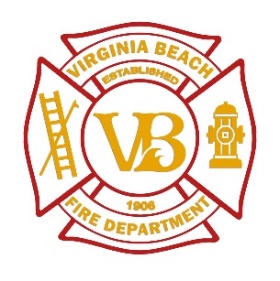 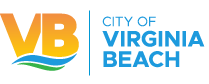 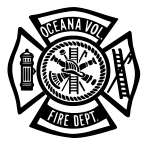 Wayne F. Richardson                            Ariel JohnsonFire Chief, OVFD                                     VB Fire DepartmentVol. Battalion Chief, VBFD                       Recruiter757-385-6308 (Office)                              757-385-5640 (Office)wrichard@vbgov.com                               fire.virginiabeach.gov